N Á V R Hna oslobodenie od povinnej telesnej výchovyV zmysle § 31 odsek 4 zákona č. 245/2008 Z. z. o výchove a a vzdelávaní (školský zákon) a o zmene a doplnení niektorých zákonov v znení neskoršíchpredpisov a podľa úpravy MZ SSR z 10. júna 1981 č. 1053/1981-B/12 o starostlivosti o zdravie pri vykonávaní telesnej výchovy, športu a brannej športovejčinnosti uverejnenej v čiastke č. 32/1981 Zb. v znení neskorších predpisov.ZDRAVOTNÉ SKUPINY V TELESNEJ VÝCHOVESkupina Zdravotnícky charakter skupinyPovolený druh telesnej výchovya) Vrcholový tréning a pretekárske vykonávanie športu v plnom rozsahu,b) Telesná výchova, rekreačný a výkonnostný šport, turistika a záujmová brannáa športová činnosť v plnom rozsahu,Jedinci telesne a psychicky zdraví,s vysokým stupňom trénovanosti,schopní veľkej telesnej námahy1.c) Telesná a branná výchova v školách podľa osnov.Jedinci zdraví, alebo s minimálnymiodchýlkami zdravotného stavu bezpodstatných zmien, alebo menejpripravení (trénovaní) na veľkútelesnú námahua) Špecializovaný tréning a pretekárske vykonávanie športu v plnom rozsahu,b) Telesná výchova rekreačná, výkonnostný šport, turistika a záujmová činnosť,športová činnosť v plnom rozsahu,2.c) Telesná a branná výchova v školách podľa osnov.Jedinci s význačnými odchýlkamizdravotného stavu, telesného rozvoja,trvalého, alebo dočasného charakteru,ktoré nie sú prekážkou pre účasť navyučovaní, alebo pre výkona) Školská povinná telesná a branná výchova s úľavami podľa druhu oslabenia,b) Telesná výchova v školách, v oddeleniach alebo oddieloch telesnej výchovy oslabených,c) Cvičenie, šport, turistika a záujmová športová činnosť podľa osobitných osnov, aleboprispôsobeného programu (s výnimkou leteckých, parašutistických a potápačskýchčinností).3..zamestnania, ale ktoré sú kontra-indikáciou zvýšenej telesnej námahy.a) Liečebná telesná výchova ako súčasť komplexne] liečebno-preventívnej starostlivosti,b) Zákaz tréningu a pretekania sa, zákaz povinnej školskej telesnej výchovy.4Jedinci chorí.Údaje o žiakovi (vyplní žiak) :Meno a priezvisko žiaka: .......................................................................................... Dátum narodenia: ....................................Rodné číslo: ................................................. Zdravotná poisťovňa: ...................................... Telefón: ....................................Bydlisko: ....................................................................................................................................... PSČ: .....................................Názov a adresa školy:        SOŠ obchodu a služieb, Pelhřimovská 1186/10, 026 01 Dolný KubínŠtudijný odbor: ........................................................ Trieda: ........... Ročník: .................... Školský rok: ..................................Potvrdenie lekáraZaradenie do skupiny vyznačí lekár v nasledujúcej časti tohto návrhu. Dátum prehliadky vyznačí dátumovkou, potvrdí svojím podpisom a pečiatkou.Platnosť návrhu na oslobodenie môže byť maximálne jeden školský rok.Diagnóza:..................................................................................................................................................................1a1b 1c2a 2b 2c3a 3b 3c4a 4bZdravotná skupina (vyznač krížikom):Odporúčané oslobodenie od povinnej telesnej výchovy:od: .............................do: .............................do: .............................     Odporúčané preradenie na osobitnú telesnú výchovu (OTV):      od: .............................Potvrdzujem, že uvedené zdravotné problémy nie sú prekážkou pokračovať v štúdiu zvoleného odboru.V ................................................. dňa: ...........................................................................................................pečiatka a podpis lekáraVyjadrenie zákonného zástupcuSvojím podpisom potvrdzujem, že som bol informovaný o tomto Návrhu na oslobodenie od povinnej telesnejvýchovy a poznám zdravotný stav svojho syna /dcéry a s návrhom súhlasím / nesúhlasím (nehodiace sa preškrtni)V ................................................ dňa: .......................................................................................................podpis zákonného zástupcu59 015 0 Design © Ševt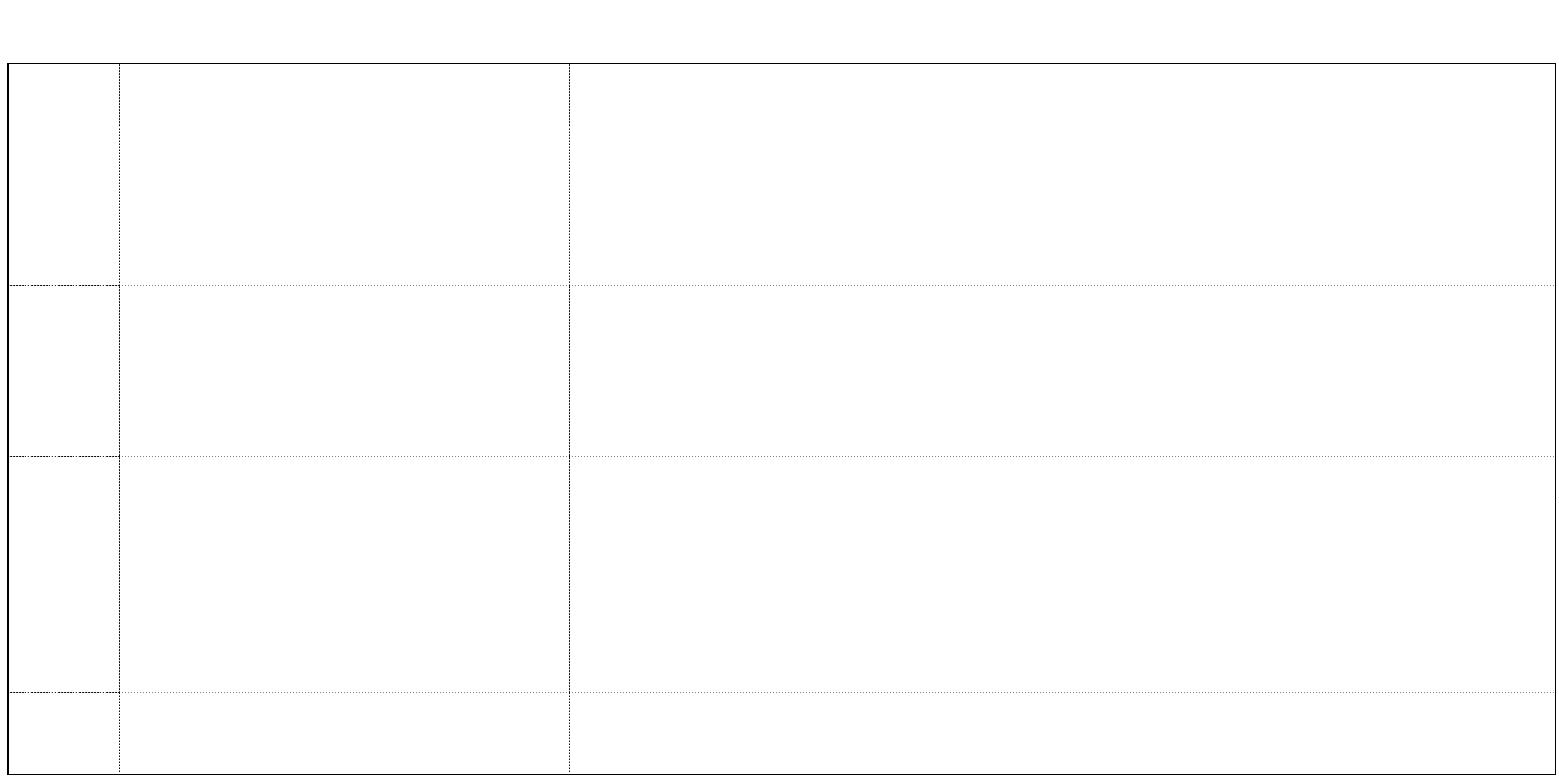 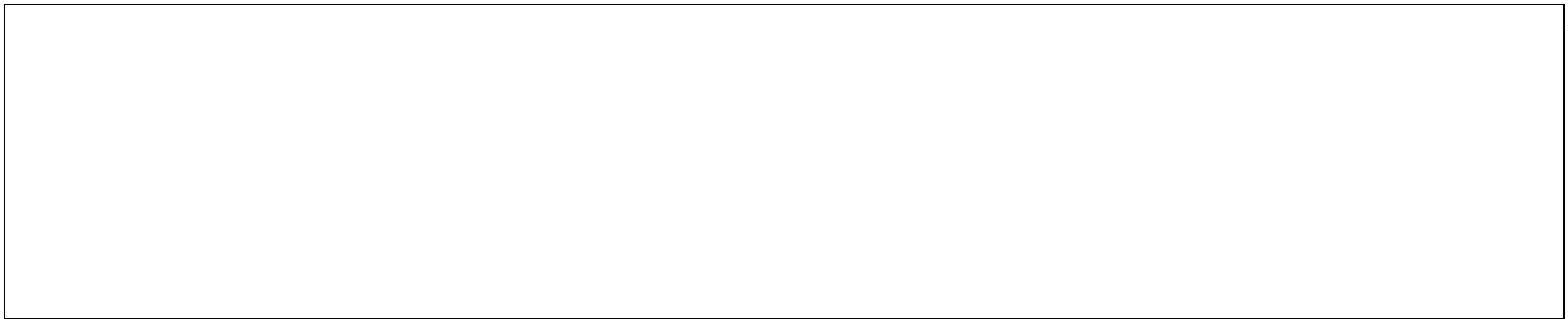 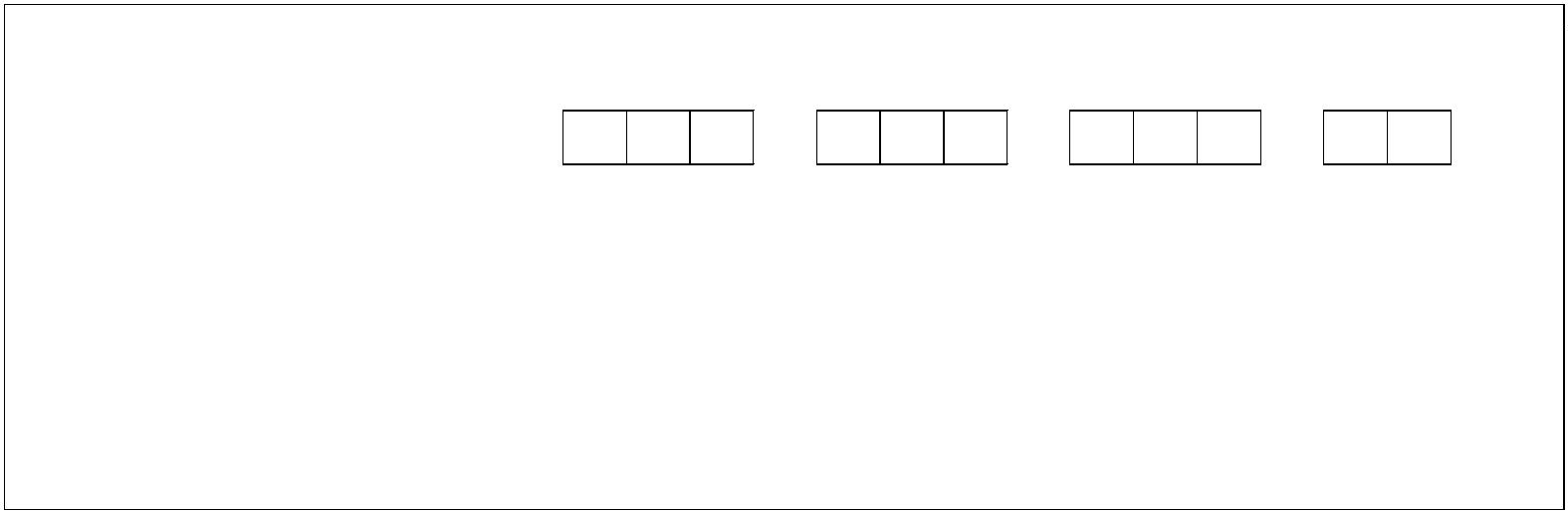 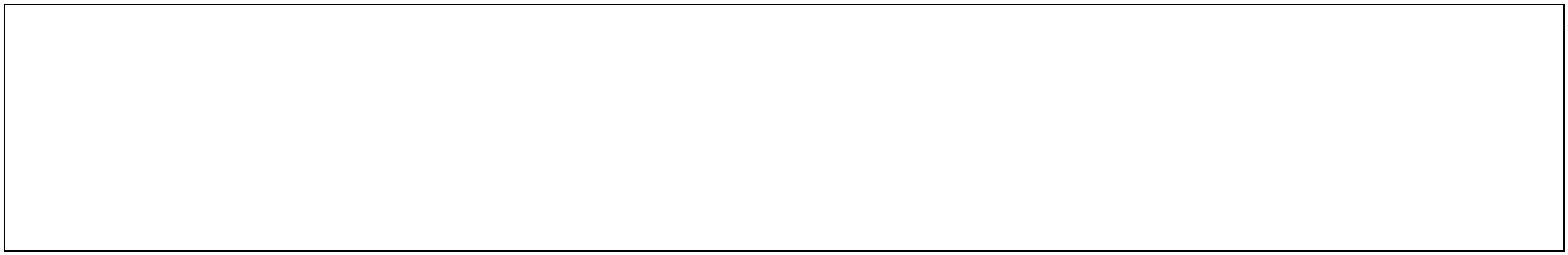 